Rev. Dr. Isaac A. Fox was born to the late Susie and Ned Will Fox in Nashville, North Carolina where he received his elementary and high school education. He received his Bachelor of Science degree in Chemistry from Shaw University, Raleigh, North Carolina. He did further study in chemistry and was a candidate for the Master of Science in Science teaching (MSST©) from American University in Washington, D.C.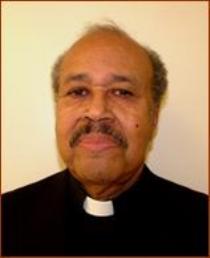 In addition, Rev. Fox received a Master of Science (MS) in Information Science from the University of the District of Columbia and a Master of Divinity (M.Div.) from Howard University School of Divinity, Washington D.C.He did further study in the Doctor of Ministry Program at the University of Virginia at Lynchburg in Lynchburg, Virginia, and the Trinity College of the Bible and Theological Seminary in Newburgh IN. He competed all the requirements for the Doctor of Divinity (D.D.) and the Doctor of Ministry (D. Min.) and was awarded these degrees in 2011 from the Esoteric Theological Seminary (ETS). He wrote his dissertation on “Fundamentalism and its effect on Christian Ethics”.Rev. Fox served as a Deacon and General Superintended of Sunday School at Vermont Avenue Baptist Church for seventeen years. He preached his initial sermon on January 31, 1995 and was ordained on August 16, 1997 by the Vermont Avenue Baptist Church under the Pastorate of the late Rev. Dr. John R. Wheeler. Upon ordination, Rev. Fox served as Assistant to the Pastor for sick visitation and Pastoral Care for ten years. He also served as interim Pastor from 31 July 2016 to 30 April 2018.Rev. Fox, a Korean Veteran, is a member of the George S. Patton, Jr. Tank Corps, Post #19 of the American Legion, Washington, D.C., Kappa Alpha Psi Fraternity, Inc, and the Missionary Baptist Ministers Conference of Washington D.C. and Vicinity.Rev. Fox is married to the former Miss Jessie M. Bullock. They have been blessed with two daughters, Angela (Clayton) and Natalie (Allan) and four grandchildren Christopher, Cynthia, and Curtis Wheeler and Allan Holtz Jr. His centering passage of Scripture is Micah 6:8: “He has shown you O man, what is good; and what does the Lord require of you but to do justly to love mercy, and to walk humbly with your God.”Rev. Fox’s passion is music, studying Scripture and ministering to the elderly and those who are lonely sick, and hurting.